Урок мужества «Имя твое неизвестно, подвиг твой бессмертен», посвященное Дню Неизвестного солдата.3 декабря занятие началось со слов «Достаточно мгновенья, чтобы стать героем, но необходима целая жизнь, чтобы стать достойным человеком…» Ребята исходя из эпиграфа мероприятия  вывели тему мероприятия. Затем их вниманию были представлены два  видеоролика, в которых были показаны кадры из документальной хроники об открытие  первого памятника Неизвестному солдату. Воспитанники прочли стихотворения, посвященные этой памятной дате. Ребята познакомились с понятиями вечный огонь и Неизвестный солдат. Сделали вывод, что  нужно помнить, о тех, кто невернулся с войны. И бережно относиться к этой памяти, а памятники Неизвестному солдату являются отражением благодарности потомков, символом памяти и уважения ко всем погибшим солдатам, чьи останки так и не были идентифицированы.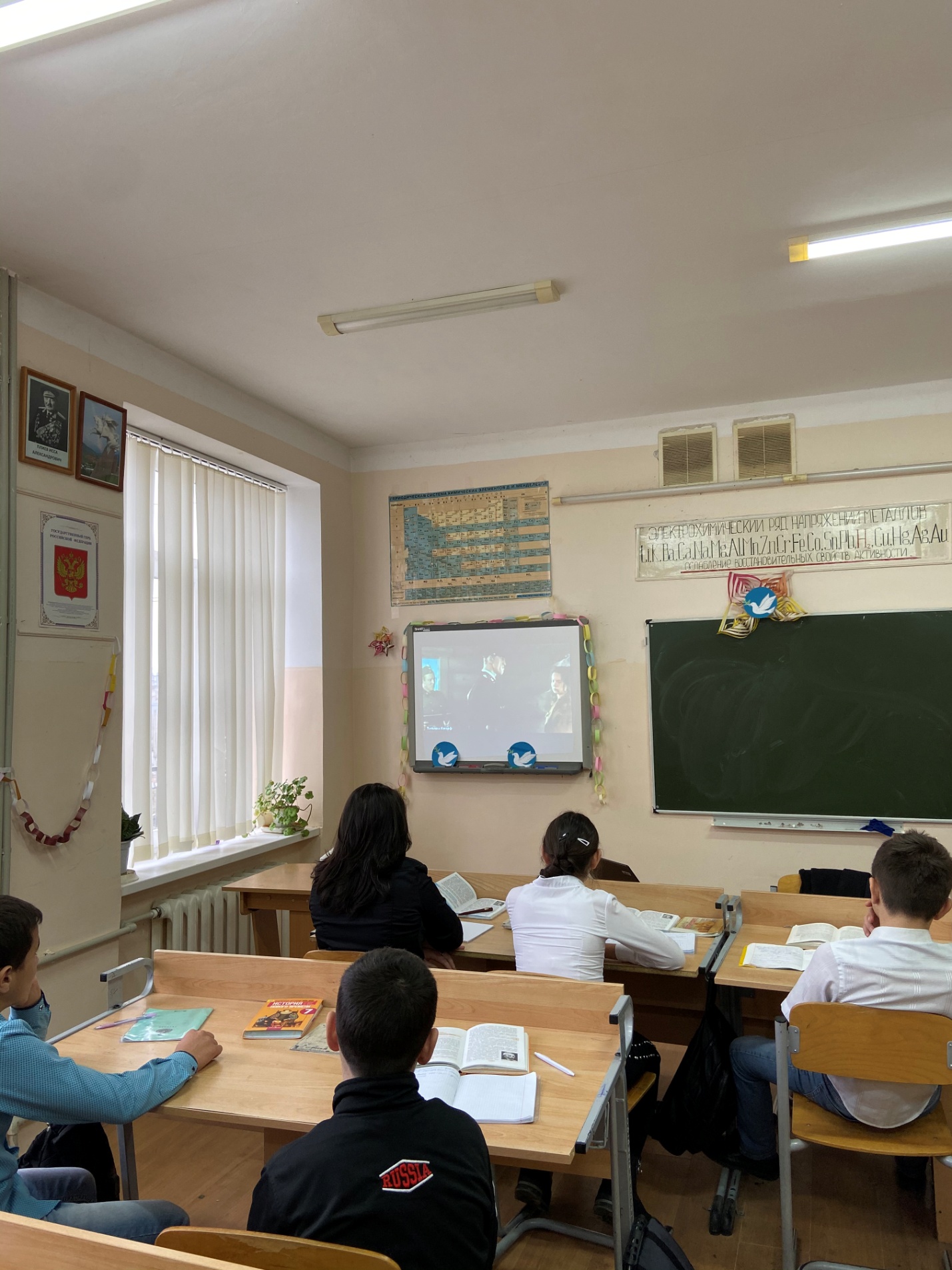 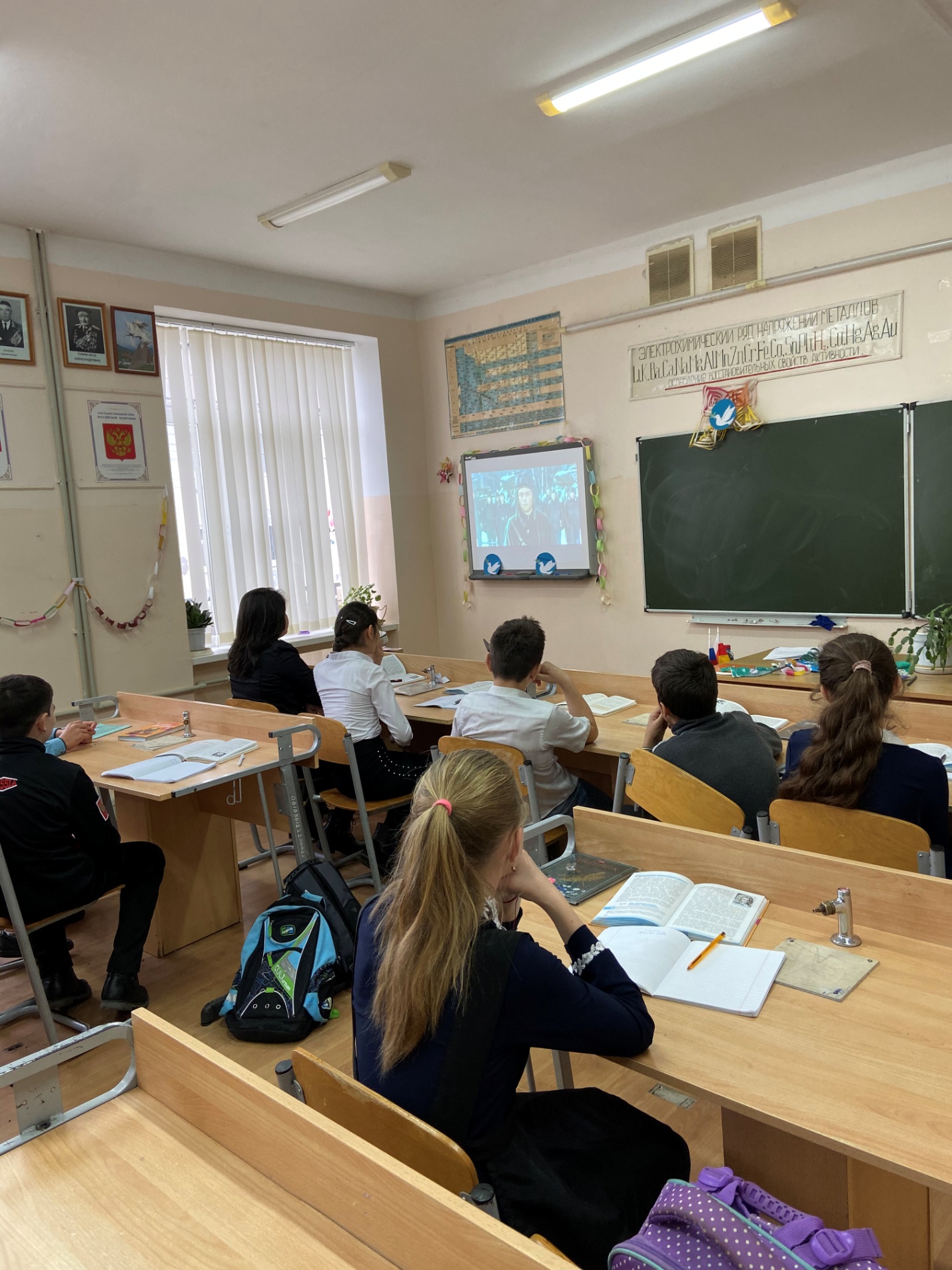 